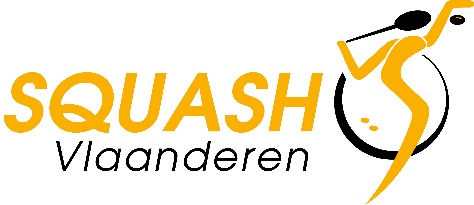 Verslag vergadering BO van 21 maart 2023Aanwezig: West-Vlaanderen: Lowie DelbekeOost-Vlaanderen: Tim Van Den Herrewegen, Yves Van DurmeAntwerpen: Dave De Beule, Mats Raemen Vlaams-Brabant/Limburg: Veerle Putzeys, Kris SoetemansAfwezig: Philippe Gebruers, Evelyn LibrechtUitgenodigd:Algemeen directeur: Kim Hannes
Sporttechnisch coördinator: Lennert Jansen Administratief coördinator: Tine Hannes VerwelkomingDave heet de bestuurders welkom op de fysieke vergadering. Hij verwelkomt Kris Soetemans en Evelyn Librecht als nieuwe bestuurders.Actiepunten van vergadering dd. 07/02/2023De actiepunten van de vorige vergadering zijn gebeurd of komen op deze agenda terug ter opvolging. Goedkeuring verslag van vergadering dd. 07/02/2023 Het verslag wordt goedgekeurd. BeleidSecretariaatAdministratief blijft dit een drukkere periode met vergaderingen Squash Vlaanderen en Squash Belgium, de voorbereiding voor de Algemene Vergadering, de rapporteringen naar Sport Vlaanderen toe, administratie rond de nationale ploegen,…Verslag AV 14/03Het verslag van de Algemene Vergadering werd verstuurd aan de clubs. 25 van de 32 clubs hebben tijdig en geldig hun stem uitgebracht. Personeel moet de clubs wel opbellen en vragen te stemmen. Het is jammer dat sommige grote clubs geen stem uitbrengen. Voor de statutenwijzigingen waren 2/3de stemmen nodig, d.w.z. 22 clubs. Dan was er voor de wijzigingen een 2/3de meerderheid van de stemmen nodig. Ook dat was ok. De artikels rond de onverenigbaarheden, het naleven van (tucht)reglementen, en bevoegdheden bestuurders en bestuursorgaan werden goedgekeurd. De artikels worden aangepast in de Statuten en het nodige wordt gedaan voor het Staatsblad. Werking Bestuursorgaan 2023-2024BestuurdersSinds de Algemene Vergadering zijn Patrick Goos voor West-Vlaanderen en Jo Roggen voor Vlaams-Brabant-Limburg geen bestuurder meer. De nieuwe bestuurders, verkozen door de Algemene Vergadering zijn Evelyn Librecht voor West-Vlaanderen en Kris Soetemans voor Vlaams-Brabant/Limburg. Hun eerste termijn van 4 jaar gaat van start. Dave de Beule werd herverkozen voor Antwerpen en Tim Van Den Herrewegen voor Oost-Vlaanderen.De bestuurders zijn dus:Antwerpen: Dave De Beule, Mats Raemen en Philippe GebruersVlaams-Brabant/Limburg: Veerle Putzeys en Kris SoetemansWest-Vlaanderen: Lowie Delbeke en Evelyn Librecht Oost-Vlaanderen: Tim Van Den Herrewegen en Yves Van DurmeMandatenEr is een mogelijkheid tot 3 mandaten van 4 jaar. In 2024 eindigt er geen mandaat, maar Philippe Gebruers gaf aan zijn mandaat vroeger te beëindigen. In 2025 eindigt het mandaat van Veerle Putzeys, Lowie Delbeke en Mats Raemen maar zijn dan nog herverkiesbaar. In 2026 eindigt het mandaat van Yves Van Durme, maar is dan nog herverkiesbaar. In 2027 eindigt het mandaat van Dave De Beule, Tim Van Den Herrewegen, Evelyn Librecht en Kris Soetemans, maar zijn dan nog herverkiesbaar. FunctieverdelingVoorzitter: Dave de BeuleVice voorzitter en penningmeester: Veerle PutzeysSecretaris: Mats RaemenDagelijks Bestuur: Dave De Beule, Veerle Putzeys, Mats Raemen, Kim Hannes als algemeen directeur zonder stemrecht. Squash Belgium: Veerle Putzeys en Kim Hannes Commissies en samenstellingProvinciale voorzitters:Oost-Vlaanderen: Tim Van Den HerrewegenAntwerpen: Philippe GebruersWest-Vlaanderen: Evelyn LibrechtVlaams-Brabant/Limburg: Kris SoetemansDe voorzitters van de verschillende commissie worden overlopen. De voorzitter vraagt om de samenstelling van de commissies te bekijken en deze te bezorgen aan het secretariaat tegen 1 juni. Kim stuurt een overzicht aan de voorzitters van de verschillende commissies met de huidige samenstelling. Een overzicht van de functieverdelingen en de commissiesamenstellingen wordt bij het verslag gevoegd en kan op de website geraadpleegd worden. De mogelijkheden van de communicatietool ‘Slack’ worden bekeken om binnen de verschillende commissies een vlotte communicatie te hebben. VergaderdataDinsdag 20/06/2023Dinsdag 26/09/2023Dinsdag 21/11/2023Dinsdag 06/02/2024Algemene Vergadering 12/03/2024Dinsdag 19/03/2024LedenaanmaakMomenteel hebben we 1969 leden. Deze periode vorig jaar waren er 1665. Dus toch een positieve evolutie. De focus moet blijven liggen op ledenaanmaak via recreanten en jeugdwerking. Er is een bezoek geweest aan de gemeentelijke sporthal in Stekene. Een heel mooie sporthal met 2 squashcourts die op een mooie locatie liggen binnen de sporthal. Er is geen clubwerking, maar er zijn wel een aantal fanatieke squashers. De informatie over clubwerking, lidmaatschappen, initiaties en jeugdwerking werd bezorgd. Intern moeten ze eerst bekijken wat mogelijk is. Op 28 maart staat er een meeting gepland met een potentieel nieuwe club Arenal in Meise. Een van onze clubs sluit in de zomer van 2024. De spelers willen blijven spelen. Ze gaan alles laten bezinken en zoeken dan een oplossing. Er zijn goede contacten met de gemeente. Ze denken dat er mogelijkheden zijn, moesten ze met de gemeente rond tafel gaan. De spelers van VITA Knokke hebben een nieuwe locatie gevonden om hun wedstrijden te spelen en bekijken de mogelijkheden tot oprichting van een vzw of een feitelijke vereniging. Er wordt bij Sport Vlaanderen nagevraagd of er een zicht is op bouw nieuwe infrastructuren in Vlaanderen. Jeugdwerking Het plan van aanpak jeugdwerking kent vorderingen in de provincie Oost-Vlaanderen en regio Vlaams-Brabant en Limburg. De situatie in West-Vlaanderen en Antwerpen blijft ongewijzigd ten opzichte van vorig BO.Opvolging meerdere clubs wordt opgestart september 2023.Lennert maakt een overzicht van het bestede sponsorbudget voor dit project. De dag van de jeugdsquash. Dit nieuw event is een beloning binnen het jeugdsportproject sinds 2022 voor de club die het meeste aantal nieuwe jeugdleden aantrekt. In 2022 was dit Grand Slam Tienen in Vlaams-Brabant en zij gaan de dag van de jeugdsquash organiseren op 04/06/2023. Naast squashactiviteiten zullen er ook randactiviteiten doorgaan in samenspraak met de club. De datum is onder voorbehoud omdat we een exhibitiematch en een ‘meet & greet-signeersessie’ willen regelen met onze topsquashers. Alle andere ideeën zijn welkom. Goed BestuurDecreetDe verplichtingen voor het nieuwe decreet en de harde indicatoren worden opgevolgd. Deontologische code 
Op vraag van Sport Vlaanderen worden onze deontologische codes voor de verschillende doelgroepen aangepast. De deontologische code zal doorgestuurd worden. De bestuurders worden gevraagd deze te ondertekenen en terug te sturen. De voorzitters van de verschillende commissies vragen ook aan de leden van de commissies om die te ondertekenen. Het is belangrijk te weten dat een aantal zaken die op het bestuursorgaan besproken worden intern worden gehouden. Ook al ben je niet akkoord met de beslissing van het bestuursorgaan dan is het nog de taak van een bestuurder om de visie van het BO te steunen. Financies SubsidiesVoor de algemene basiswerking ontvangen we voor 2023 een bedrag van 205.886,33 euro. Hiervan werd er deze week een voorschot gestort van 185.297,70.Voor jeugdsport een bedrag van 8.767,36 euro, wat toch wel een pak minder is dan gehoopt. Hiervan werd er reeds een bedrag van 7.890,62 gestort.Begrotingscontrole 2023 Op de begroting staat verzekering personeel in het rood. Dit heeft te maken doordat de verzekering 2 jaar de verzekering voor bestuurders is vergeten te factureren en dit nu in 2023 gedaan hebben, maar heeft dus geen betrekking op 2023.Voor subsidies van Lotto hebben we meer ontvangen dan begroot. Eerst heeft Lotto zijn bedrag verhoogd naar 12.000 euro. Van dit bedrag gaat er normaal 5.000 euro voor de organisatie van BJO en 7.000 euro naar sportieve werking op Belgisch niveau. Doordat LFS BJO geannuleerd heeft, is het bedrag van 12.000 euro a rato de uitgaven binnen Squash Belgium verdeeld.Openstaande facturenOpenstaande posten zijn nog steeds dezelfde als vorige vergadering. Tine moet hiervoor nog telefonisch contact opnemen met de clubs. TopsportHet budget voor Topsport 2023 is gekend. Er werd in overleg met Sport Vlaanderen een voorstel van verdeling gedaan. Mondeling is dat goedgekeurd, maar nog geen goedkeuring op papier. Die hebben we nodig alvorens de atleten op de hoogte te brengen. Kim volgt dit op. Seizoen 2022-2023Clubtornooien2023:Zomertornooi Vision 21: 27 inschrijvingenDecathlon De Dreef Open 2022: 27 inschrijvingenCasteleyn Squash Open 2022: 53 inschrijvingenKarteria Diest: 32 inschrijvingenOlympia Open 59 inschrijvingenCasteleyn Squash Open 41 inschrijvingenSquash Point One Day: 41 inschrijvingenDe Vaart Notre Dame Leuven Open : 15/04-16/04Bijna alle tornooien werden afgewerkt op 1 dag. Enkel De Vaart Notre Dame zal op meerdere dagen gespeeld worden. Helaas zijn er ook annulaties van Bateas en van Squash aan de Leie. De hoofdreden is het afzeggen van sponsoring. Deze gegevens worden meegenomen in de conceptuele uitwerking van een tornooicircuit.Initiator Door een tekort aan inschrijvingen is de cursus geannuleerd. De docenten zijn hiervan op de hoogte gebracht alsook de enige ingeschreven persoon uit De Schreef. Deze persoon werd persoonlijk aangesproken om bijvoorbeeld al een Start 2 coach opleiding te volgen en volgend jaar een vrijstelling te krijgen, maar hij liet weten de cursus volgend jaar gewoon in zijn geheel te volgen.Normaal is de volgende locatie terug in Antwerpen.Seizoen 2023-2024CircuitDe uitwerking van een nieuw tornooicircuit verloopt in een stappenplan.Gegevensverzameling van alle gegevens in verband met tornooien en analyse van deze gegevens. Dit gebeurde op 13/03/2023.Eerste conceptuele uitwerking en ideeën bundeling in een selecte werkgroep. Deze meeting ging door op 21/03/2023.Gedetailleerd aftoetsen van de haalbaarheid van de conceptuele uitwerkingen aan de verzamelde gegevens en bijschaven concept. Samenkomst commissie jeugd en commissie sport voor voorstel concept, opmerkingen, beslissingen en/of goedkeuring. Timing: april 2023.Finale uitwerking: april/mei 2023Lennert neemt contact op met Squash Bond Nederland over hun circuit. MarketingMaandelijks wordt er samen gezeten om de contentplanning te bespreken.De Start-2-Squash-filmreeks werd opgestart. De eerste 2 filmpjes staan momenteel online samen met twee advertenties.Advertentie ‘Vind je club’: 28000 bereik, 450 kliks naar de website.Advertentie ‘De Opslag’: 25648 bereik, 382 klikken op links.Samen hebben deze posts meer bereik dan alle andere posts in februari samen. En is dit +- 15% van het totale bereik in 2022. Het tweede filmpje met opnieuw dezelfde advertenties staan ondertussen ook al online maar we hebben de doelgroep geëvalueerd en gefinetuned naar Vlaamse populatie i.p.v. Belgische populatie omdat er veel Waalse personen bereikt werden met de vorige advertenties. We blijven dit bijsturen zodat we een optimaal bereik behalen.Op vraag van het bestuur zal de filmreeks ook op de website geplaatst worden. Rapportering en verslagen van commissiesCommissie Sport – enquête eredivisie herenEr is een bevraging gedaan bij de kapiteins van de ploegen uit eredivisie heren en de centrumeigenaars over een mogelijke formatwijziging zoals bij de eredivisie dames en alle ontmoetingen te spelen op zaterdagen.Op dinsdag 28/03/2023 wordt een online meeting gehouden met de ploegen om dit item te bespreken.Medische commissie – project blessurepreventie Dit is een nieuw project van Gezond Sport Vlaanderen waarbij de aanvraag van Squash Vlaanderen goedgekeurd werd. Squash Vlaanderen krijgt hiermee 1 opnamedag ter beschikking voor allerlei blessurepreventiefilmpjes te maken van ruwe cut tot volledig afgewerkte filmpjes. Na het positieve antwoord op de selectieprocedure heeft Squash Vlaanderen al een eerste keer samen gezeten met de verantwoordelijke van het project voor een strategiebespreking. Verdere opvolging van het project gebeurt door samen te zitten met de medische commissie en een concept/ideeën brainstormsessie te houden hoe we ons blessurepreventieprogramma en opnamedag zullen invullen. Daarna dienen we een draaiboek op te maken en zal er opnieuw samengezeten worden met Gezond Sporten Vlaanderen. De opnamedag is gepland in mei.Commissie TopsportDe commissie topsport had online meeting om de verdeling van de budgetten van Sport Vlaanderen voor topsport te bespreken. Op basis van deze vergadering werd er advies gevraagd aan Sport Vlaanderen afdeling topsport. Rapportering en verslagen provinciale comitésGeen verslagen. Squash Belgium / ESF / WSFSquash BelgiumHet verslag van de laatste meeting werd meegestuurd. Veerle is voorzitter van Squash Belgium. Ze zal België vertegenwoordigen op de AGM in april. De vlucht en package zijn geboekt. Het was geen makkelijk jaar omdat de communicatie met LFS toch een moeilijk item blijft. Tijdens het laatste bestuursorgaan werd de problematiek nog eens uitgebreid besproken. Er werd duidelijk gesteld dat de commotie rond de inschrijving van de nationale ploegen en de voorschotten niet gebeurd zou zijn, indien er tijdig op mails gereageerd werd. Er werd beloofd beter te communiceren. Toch hebben we op bepaalde zaken nog geen reactie. De planning van de vergaderingen werd wat aangepast. Er werd rekening gehouden met het feit dat de begroting moet goedgekeurd worden voor de start van het nieuwe jaar. Er zullen vergaderingen zijn in september, december en maart. Op de vraag of SQV jaarlijks de Belgian Junior Open kan organiseren en LFS de Belgian Masters Open, werd negatief geantwoord. LFS wil om de twee jaar de Belgian Junior Open blijven organiseren. De voorbereidingen voor de BK Teams werden gedaan. Administratief werd alles geregeld voor de nationale ploegen. Subsidies van Lotto werden gestort. In totaal €12000 waarvan €6360 voor ons. Dit werd dit jaar a rato van de uitgaven verdeeld, aangezien de BJO bij LFS niet doorging. Belgian Junior Open Er staat nog een meeting gepland met een traiteur en dan kan de entry form gemaakt worden. ESFVeerle gaat naar de AGM op zaterdag 29 april. De agenda met de punten waar op moet gestemd worden zijn binnen. Deze zullen volgende week ook met Squash Belgium besproken worden.Algemene zaken zoals de verplaatsing van de statutaire zetel van UK naar Nederland en het oprichten van een benoemingscommissie die zal instaan voor het opvolgingsplan van vrijwilligers. Nu is het personeel daar te veel mee bezig. Voorstellen voor de EK’s:10% van de event package blijft bij ESF tot het tornooi succesvol afgerond werd. Er is nu geen financiële stimulans om het goed te organiseren en verbeteringen aan te brengen tijdens het tornooi. U15/U17/U19. Voorstel: 2 jongens en 2 meisjes in een team. Ze willen gelijkheid jongens/meisjes. Voor kleine landen is het al moeilijk om een reserve meisje te vinden. Met dit voorstel moeten er 3 meisjes per leeftijdscategorie geselecteerd worden. Verdeling divisies. Voorstel: 16 ploegen in div 1 en vanaf 17 in div 2. Reden: bij blessures topspelers verlies je twee jaar, er is geen groot verschil meer tussen teams, nu kunnen maar 8 teams medailles winnen. Herenteams bestaan nu uit 4 spelers en voorstel is om naar 3 te gaan, net als bij de dames en voor een WK. Voordelen: confrontaties kunnen op 1 court gespeeld worden, idem als vrouwen, makkelijker voor coach, kortere confrontaties en dus meer landen op showcourt mogelijk, er is een winnaar, kleinere kost federaties,…Varia Volgende vergadering van het Bestuursorgaan op dinsdag 20 juni 2023